POLL PLACE SCANNER AND TABULATORDS200®The DS200 is a poll place ballot scanner and vote tabulator that combines the flexibility and efficiency of digital-imaging technology to support paper-based voting — taking traditional optical-scan ballot vote tabulation into the twenty-first century.Security features:Physical and System Access ControlsAudit LogsProprietary Flash DrivesSystem Application ControlsEncryption, Hash Validation and Digital Signatures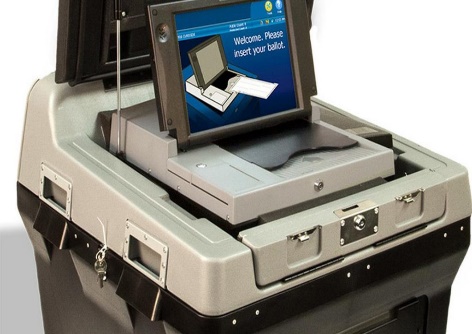 UNIVERSAL VOTING SYSTEMExpressVote®The paper-based ExpressVote Universal Voting System uses touch-screen technology that produces a paper record for tabulation. As a marker, the ExpressVote handles the entire marking process, eliminating unclear marks and the need for interpretation of the voter’s mark.Security features:Physical and System Access ControlsVerifiable Paper RecordAudit LogsProprietary Flash DrivesSystem Application ControlsEncryption, Hash Validation and Digital Signatures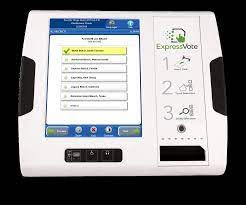 